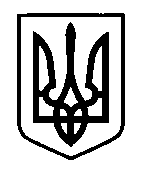 УКРАЇНАПрилуцька міська радаЧернігівська областьУправління освіти Про посилення профілактичної роботиз попередження суїцидальної поведінкисеред здобувачів освіти    Відповідно до Закону України «Про освіту», ураховуючи лист Міністерства освіти і науки України від 13 травня 2022 року №1/5119-22 «Про здійснення превентивних заходів серед дітей та молоді в умовах воєнного стану в Україні», наказ управління освіти і науки Чернігівської обласної державної адміністрації від 30 листопада 2023 року №221 «Про посилення профілактичної роботи з попередження суїцидальної поведінки серед здобувачів освіти», з огляду на загострення проблеми суїцидальних проявів в учнівському середовищі, з метою недопущення деструктивної поведінки учнівської молоді у кризових та конфліктних ситуаціях, проявів булінгу та інших форм насильства серед учасників освітнього процесу, що призводить до проявів суїцидальної поведінки серед здобувачів освіти,НАКАЗУЮ:Керівникам закладів загальної середньої, позашкільної освіти:Включати до планів роботи закладів освіти заходи щодо попередження проявів насильства, булінгу (цькування), жорстокого поводження з дітьми, що призводить до посилення суїцидальних тенденцій та інших видів потенційно небезпечної поведінки серед здобувачів освіти.Систематично проводити просвітницькі та профілактичні заходи з підвищення рівня обізнаності учасників освітнього процесу щодо проявів суїцидальної поведінки серед здобувачів освіти (відповідно до листа Міністерства освіти і науки України від 27 липня 2020 року №22.1/10-1495 «Про пріоритетні напрями роботи психологічної служби у системі освіти на 2020/2021 н.р.» (додаток №1).Посилити роботу щодо формування навичок безпечної в Інтернеті та цифрової компетентності здобувачів освіти з метою протидії кібербулінгу, попередження випадків втягнення здобувачів освіти у «групи смерті» в соціальних мережах, вчинення суїцидальних дій за наслідками участі в небезпечних квестах;Урахувати в роботі нормативні документи Міністерства освіти і науки України та методичні матеріали, які містять рекомендації та унормовують діяльність закладів освіти в напрямку профілактики суїцидальних тенденцій та інших видів потенційно небезпечної поведінки в учнівському середовищі (додаток №2).Інформувати учасників освітнього процесу про діяльність громадських та державних організацій і установ із надання психосоціальної підтримки та про можливість доступу до їхніх послуг.Контроль за виконанням даного наказу залишаю за собою.В. о. начальника управління освіти						      Тетяна ГУЛЯЄВА                                                           Додаток №1                                                                                    до наказу управління освіти                                                          міської ради                                                                                       від 04.12.2023 №137Просвітницькі та профілактичні заходи з підвищення рівня обізнаностіучасників освітнього процесу щодо проявів суїцидальної поведінки середздобувачів освіти(відповідно до листа Міністерства освіти і науки України від 27 липня2020 року № 22.1/10-1495 «Про пріоритетні напрями роботи психологічноїслужби у системі освіти на 2020/2021 н. р.»)Система роботи закладу освіти щодо профілактики суїциду має містити такі компоненти:   1. Психологічна просвіта учасників освітнього процесу, що передбачає     1) створення в закладах освіти інформаційного куточка з методичною літературою, інформацією про «телефони довіри», адреси і режими роботи спеціалізованих лікарень, психологічних центрів допомоги, інших фахівців;   2) проведення для педагогічних працівників психолого-педагогічних семінарів, консиліумів, майстер-класів на теми: «Емоційні розлади у дітей та підлітків», «Фактори, що впливають на суїцидальну поведінку підлітка», «Соціальний статус учня в групі», «Цінність особистості», «Як допомогти дитині при загрозі суїциду?». Під час підготовки до методичних заходів важливо дослідити соціально-психологічний клімат учнівських колективів, соціальний статус здобувача освіти;    3) проведення індивідуальних консультацій з педагогами і батьками дітей із групи суїцидального ризику, організація роботи батьківського психологічного класу або батьківського всеобучу «У сім’ї підліток», «Емоційні розлади у дітей», «Депресивні стани у підлітків», «Алкоголізм і наркоманія у підлітковому віці», «Психологія особистісних і міжособистісних конфліктів»;    4) проведення просвітницьких заходів з учнями про цінність особистості й сенс життя, наприклад, диспутів «Я - це Я», «Я маю право відчувати і висловлювати свої почуття», «Невпевненість у собі», «Конфлікти», «Підліток і дорослий», «Спілкування з дорослими», «Спілкування з однолітками протилежної статі»;    5) створення позитивного психологічного клімату в закладі освіти і сім’ї. Залучення здобувачів освіти до громадської діяльності (спортивні змагання, клуби, товариства), культурно-виховних заходів, які сприяють формуванню позитивних громадянських, естетичних почуттів, духовності учнів і педагогів.   2. Психологічна та педагогічна діагностика суїцидальних тенденцій.    1) Спостереження. У процесі спостереження працівники психологічної служби, педагоги, батьки звертають увагу на фактори ризику: спадковість; вербальну і фізичну агресію; високу конфліктність; прагнення до домінування або орієнтацію на залежність; ізоляцію або неприйняття однолітками; різкі зміни в поведінці; низький або високий IQ; неадекватну самооцінку; несприятливе сімейне оточення; психотравматичні події (смерть близької людини, міжособистісний конфлікт, погані стосунки у сім’ї тощо); алкоголізм і наркоманію, асоціальний спосіб життя. Ознаки емоційних порушень – втрата апетиту, безсоння або підвищення сонливості впродовж останніх декількох днів; часті скарги на соматичні хвороби; незвичне неохайне ставлення до своєї зовнішності; постійне почуття самотності, непотрібності або суму; нудьга у звичайному оточенні або під час виконання роботи, яка раніше подобалася; втеча від контактів або ізоляція від друзів і сім’ї; порушення уваги із зниженням якості роботи; відсутність планів на майбутнє; раптові напади гніву, навіть через дрібниці.    2) Психодіагностика.    3. Індивідуальне психологічне консультування учнів.   4. Психолого-педагогічна корекція суїцидальних тенденцій передбачає навчання здобувачів освіти технік керування емоціями, зняття м’язового й емоційного напруження; набуття навичок конструктивних поведінкових реакцій у проблемних ситуаціях; розвиток позитивної самооцінки; усвідомлення цінності особистості, соціального статусу в групі, тренінги особистісного зростання тощо.   5. Систематичний контроль і врахування динаміки змін в особистості та поведінці підлітка - моніторинг ознак, тенденцій, ризиків суїцидальної поведінки на всіх етапах роботи з ним.   6. При потребі - переадресування суїцидальної справи фахівцям медичного профілю - рекомендація відвідати психоневролога, психотерапевта, психіатра тощо.                                                                   Додаток №2                                                                                   до наказу управління освіти                                                          міської ради                                                                                       від 04.12.2023 №137Нормативні документи Міністерства освіти і науки України та методичні матеріали, які містять рекомендації та унормовують діяльність закладів освіти в напрямку профілактики суїцидальних тенденцій та інших видів потенційно небезпечної поведінки в учнівському середовищіЛист Міністерства освіти і науки України від 10 березня 2021 року № 1/9-128 «Щодо необхідності проведення додаткових профілактичних заходів у середовищі дітей та підвищення обізнаності батьків» за покликанням: https ://mon. gov.ua/ua/npa/ shodo-neobhidnosti-provedennya-dodatkovihprofilaktichnih-zahodiv-v-seredovishi-ditei-ta-pidvishennya-obiznanosti-batkivЛист Міністерства освіти і науки України від 13 травня 2022 року №1/5119-22 «Про здійснення превентивних заходів серед дітей та молоді в умовах воєнного стану в Україні» за покликанням: https://mon.gov.ua/ua/npa/prozdiisnennya-preventivnih-zahodiv-sered-ditei-ta-molodi-v-umovah-voyennogo-stanuv-ukrayiniМетодичні рекомендації «Небезпечні квести для дітей: профілактика залучення» / Небезпечні квести для дітей: профілактика залучення / Методичні рекомендації. - K.: TOB «Агентство «Україна», 2017. - 76 с.) за покликанням: https://bit.ly/3PZD6Yz https://bit.lv/3PZD6Yz04 грудня 2023 року НАКАЗм. Прилуки№137